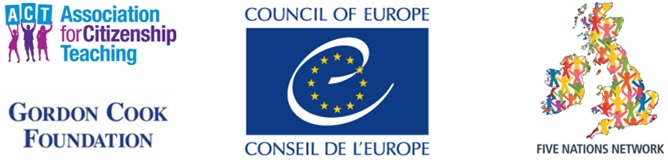 Building Democratic Culture in schools -empowering teachers as defenders of democracySaturday 1 – Sunday 2 February 2020Practical InformationConference venue: 	Europa Hotel, Great Victoria Street, Belfast, BT2 7APEuropa Hotelhttps://www.hastingshotels.com/europa-belfast/uk-welcome.html?gclid=EAIaIQobChMI4LWmls2t5QIVF853Ch0CbAXqEAAYASAAEgJ6kfD_BwEAccommodation is booked for you. See map on separate documentTravelling to the conferenceThere are two airports in Belfast. The George Best City Airport is closest to the centre of Belfast and the Conference hotel. Buses are available to take you to the hotel. George Best Belfast City Airport The Airport Express 600 goes from George Best Belfast City Airport to Europa Buscentre, which is next to the Europa Hotel. Peak time frequency: every 30 minutes. Single ticket: £2.60.Belfast International Airport The Airport Express 300 goes from Belfast International Airport to Europa Buscentre, which is next to the Europa Hotel. Peak time frequency: every 15 minutes. Return ticket: £11.50
Rail, ferry and bus routes can be found on the attached map.	Useful booking and journey mapping siteswww.skyscanner.net
www.google.co.uk/flights
www.opodo.co.uk
www.nationalrail.co.ukwww.translink.co.uk/home
www.google.co.uk/maps